News Cuttings from Different newspapers during world interfaith week 2017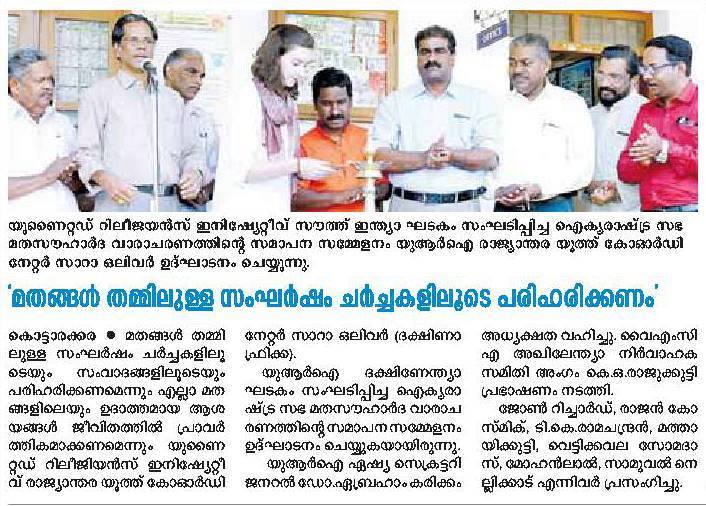 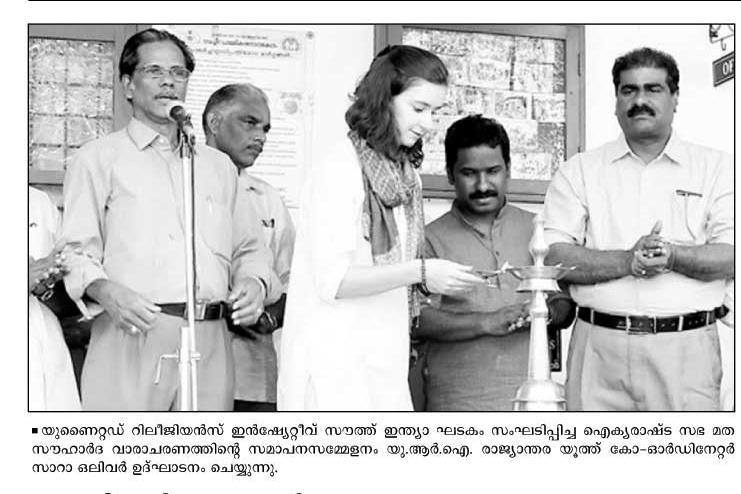 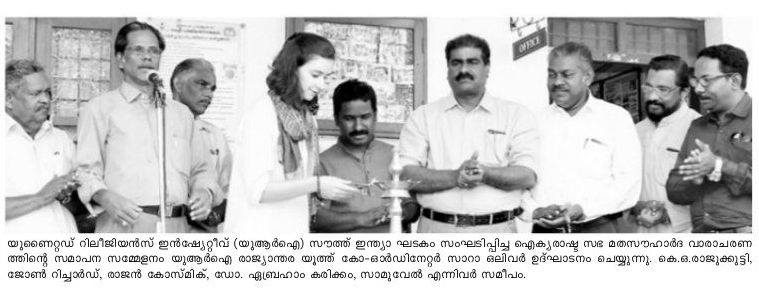 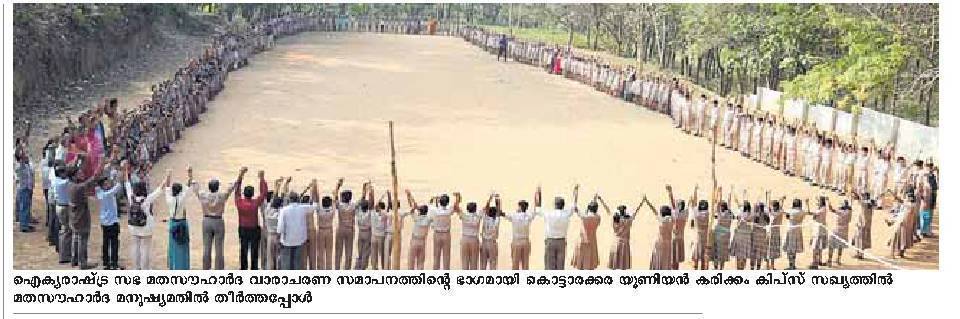 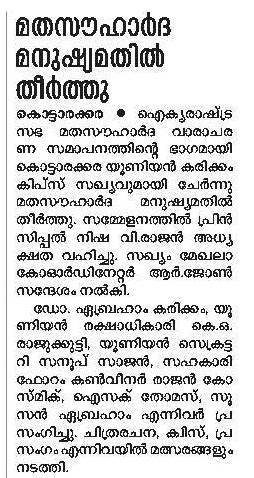 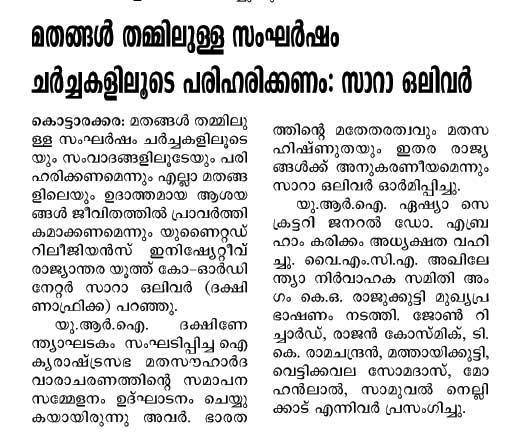 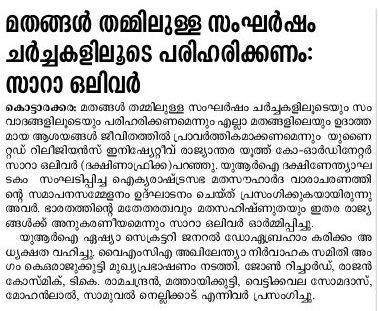 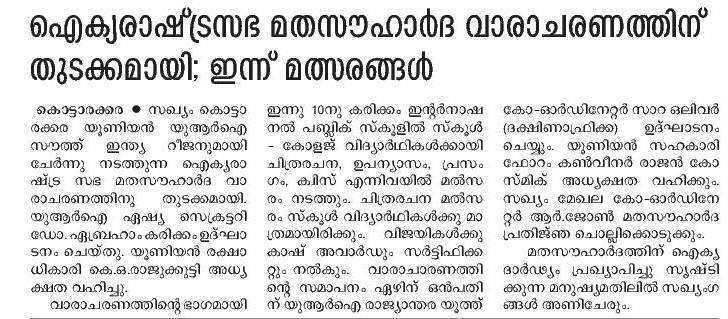 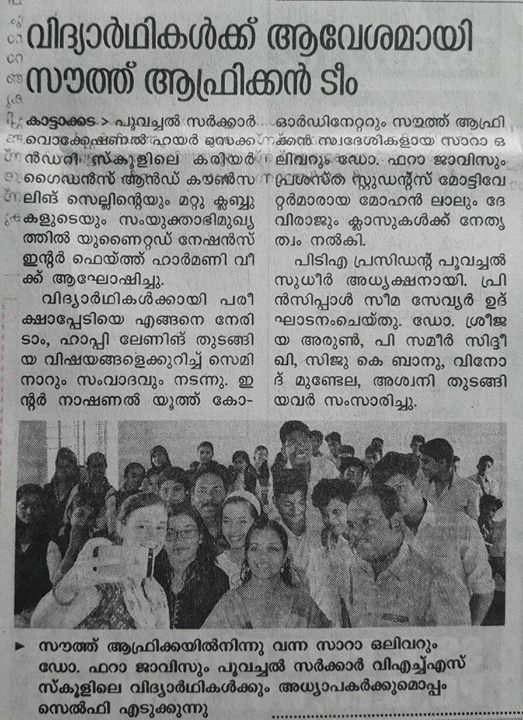 